UNIVERSITY OF ILLINOISUrbana-Champaign • Chicago • SpringfieldThe Board of Trustees352 Henry Administration Building, MC-350506 South Wright StreetUrbana, IL 61801		July 8, 2021NOTICE	On call of the Chair, a meeting of the Audit, Budget, Finance, and Facilities Committee of the Board of Trustees of the University of Illinois will be held on Monday, July 12, 2021, beginning at 3:00 p.m.  (A copy of the schedule/agenda is attached.)	The committee will meet in Room 414, Administrative Office Building, 1737 West Polk Street, Chicago, Illinois.  	The meeting will also be available via videoconference from the following locations:  Graduate Boardroom, I Hotel and Conference Center, 1900 South First Street, ChampaignHatmaker Room, Room 550, Public Affairs Center, One University Plaza, Springfield	The meeting will be webcast live at the following address: http://media.uillinois.edu 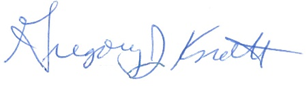 								Gregory J. Knott											Secretary of the Board of Trusteesc:   Members of the Board of Trustees       President Killeen       Mr. McKeever       University Officers       Members of the PressMeeting of the Audit, Budget, Finance, and Facilities Committeeof the Board of Trustees of the University of IllinoisRoom 414, Administrative Office Building, 1737 West Polk Street, Chicago, IllinoisVIDEOCONFERENCE LOCATIONSGraduate Boardroom, I Hotel and Conference Center, 1900 South First Street, Champaign, IllinoisThe Hatmaker Room, Room 550, Public Affairs Center, One University Plaza, Springfield, IllinoisThe Audit, Budget, Finance, and Facilities Committee Meeting will be webcast live at the following address:http://www.uis.edu/technology/uislive.htmlPlease be advised that the times for various parts of the meeting are estimates and that the order of business may be adjusted as the meeting progresses.Monday, July 12, 20213:00 p.m.      Meeting of the Committee ConvenesRoll CallIdentification of Other Trustees and University Officers PresentOpening Remarks by the Chair of the CommitteeAction Item- Approval of Minutes of Meeting of May 10, 20213:05 p.m.	Presentations and Board Items  FY2021 Independent External Audit Services Plan Capital and Real Estate Items  Award Construction Contracts, Replace Mechanical Equipment, Biologic Resources Laboratory, ChicagoAward Contracts, Ubben Basketball Complex Expansion, Division of Intercollegiate Athletics, Urbana  Approve Project for Small Animal Clinic Oncology Center Addition, Veterinary Teaching Hospital, Urbana Appoint University of Illinois Banker in India for Its Liaison Office in New Delhi, India, and Its Branch Office in Bengaluru, India Purchase Recommendations FY2020 External Audits Two-Year Internal Audit Plan for Fiscal Years 2022-2023 4:25 p.m.	Old BusinessNew BusinessNext Meeting:  Monday, September 13, 2021, 3:00 p.m., Location TBA4:30 p.m.	Meeting of the Committee Adjourns When Business is Complete	Denotes a PresentationDenotes a Board Item